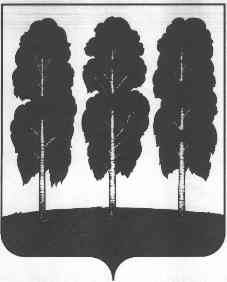 МУНИЦИПАЛЬНОЕ ОБРАЗОВАНИЕБЕРЕЗОВСКИЙ РАЙОНХанты- Мансийский автономный округ- ЮграАДМИНИСТРАЦИЯ  БЕРЕЗОВСКОГО РАЙОНАКомитет по финансам ______________________________________________________________________________________________________от 23 июня 2015 г. 										№  ПриказО внесении изменений в приказ Комитета по финансам Березовского района от 16 декабря 2013 года № 27 «Об утверждении указаний о порядке применения классификации расходов в бюджете Березовского района».В рамках полномочий, установленных статьей 9 и 21 Бюджетного Кодекса Российской Федерации, в целях своевременного составления и исполнения бюджета Березовского района, приказываю:В приложение к Приказу комитета по финансам указания о порядке применения  классификации расходов в бюджете Березовского района внести следующие изменения:В разделе 3. «Целевые статьи бюджета Березовского района», в подразделе 3.2. «Перечень и правила отнесения расходов бюджета Березовского района на соответствующие целевые статьи»:в подпункте 3.2.1. после целевой статьи 0220000 «Подпрограмма «Общее образование и дополнительное образование детей» дополнить абзацами следующего содержания:« - 5305 Субсидии на развитие общественной инфраструктуры и реализацию приоритетных направлений развития муниципальных образований автономного округа»« - 5471 «Субсидии на повышение оплаты труда работников муниципальных учреждений культуры и дополнительного образования детей в целях реализации указов Президента Российской Федерации от 7 мая 2012 года № 597 ««О мероприятиях по реализации государственной социальной политики»», 1 июня 2012 года № 761 ««О национальной стратегии действий в интересах детей на 2012-2017 годы»» в рамках подпрограммы ««Поддержание устойчивого исполнения бюджетов муниципальных образований автономного округа»» государственной программы ««Создание условий для эффективного и ответственного управления муниципальными финансами, повышения устойчивости местных бюджетов Ханты – Мансийского автономного округа – Югры на 2014-2020 годы»»« - 5614 «Иные межбюджетные трансферты на организацию и проведение ЕГЭ в рамках муниципальной программы ««Развитие образования в Березовском районе в 2014-2018 годы»»»в подпункте 3.2.1. после целевой статьи 0230000 «Подпрограмма «Дополнительное образование» дополнить абзацами следующего содержания:« - 5305 Субсидии на развитие общественной инфраструктуры и реализацию приоритетных направлений развития муниципальных образований автономного округа»в подпункте 3.2.1. после целевой статьи 0260000 «Подпрограмма «Организация деятельности в области образования» дополнить абзацами следующего содержания: « - 5305 Субсидии на развитие общественной инфраструктуры и реализацию приоритетных направлений развития муниципальных образований автономного округа»« - 5471 «Субсидии на повышение оплаты труда работников муниципальных учреждений культуры и дополнительного образования детей в целях реализации указов Президента Российской Федерации от 7 мая 2012 года № 597 ««О мероприятиях по реализации государственной социальной политики»», 1 июня 2012 года № 761 ««О национальной стратегии действий в интересах детей на 2012-2017 годы»» в рамках подпрограммы ««Поддержание устойчивого исполнения бюджетов муниципальных образований автономного округа»» государственной программы ««Создание условий для эффективного и ответственного управления муниципальными финансами, повышения устойчивости местных бюджетов Ханты – Мансийского автономного округа – Югры на 2014-2020 годы»1.1.4 в подпункте 3.2.2. после целевой статьи 0310000 «Подпрограмма «Дети Югры» дополнить абзацами следующего содержания: « - 5602 «Иные межбюджетные трансферты на реализацию мероприятий подпрограммы « «Общее образование. Дополнительное образование детей.»» государственной программы ««Развитие образования в ХМО – Югре на 2014-2020 годы»»»          1.1.5 в подпункте 3.2.4. после целевой статьи 0510000 «Подпрограмма «Обеспечение прав граждан на доступ к культурным ценностям и информации» дополнить абзацами следующего содержания:« - 5146 Иные межбюджетные трансферты на подключение общедоступных библиотек Российской Федерации к сети Интернет и развитие системы библиотечного дела с учетом задачи расширения информационных технологий и оцифровки»« - 5429 «Субсидии на строительство объектов, предназначенных для размещения муниципальных учреждений культуры в рамках подпрограммы ««Обеспечение прав граждан на доступ к культурным ценностям и информации»»» « -  5608 Иные межбюджетные трансферты в рамках реализации наказов избирателей депутатам Думы Ханты – Мансийского автономного округа – Югры (бюджет автономного округа)»1.1.6. в подпункте 3.2.4. после целевой статьи 0520000 «Подпрограмма «Укрепление единого культурного пространства» дополнить абзацами следующего содержания:« - 5147 «Иные межбюджетные трансферты на гос.поддержку муниципальных учреждений культуры в рамках подпрограммы ««Укрепление единого культурного пространства»» государственной программы ««Развитие культуры и туризма в ХМАО – Югре на 2014-2016 годы»» (фед.бюджет)»« - 5148 Иные межбюджетные трансферты на государственную поддержку лучших работников муниципальных учреждений культуры, находящихся на территории сельских поселений»« - 5471 «Субсидии на повышение оплаты труда работников муниципальных учреждений культуры и дополнительного образования детей в целях реализации указов Президента Российской Федерации от 7 мая 2012 года № 597 ««О мероприятиях по реализации государственной социальной политики»», 1 июня 2012 года №761 ««О национальной стратегии действий в интересах детей на 2012-2017 годы»» в рамках подпрограммы « «Поддержание устойчивого исполнения бюджетов муниципальных образований автономного округа»» государственной программы ««Создание условий для эффективного и ответственного управления муниципальными финансами, повышения устойчивости местных бюджетов Ханты – Мансийского автономного округа - Югры на 2014-2020 годы»»»1.1.7. в подпункте 3.2.4. после целевой статьи 0530000 «Подпрограмма «Развитие внутреннего и въездного туризма» дополнить абзацами следующего содержания:« - 5471 «Субсидии на повышение оплаты труда работников муниципальных учреждений культуры и дополнительного образования детей в целях реализации указов Президента Российской Федерации от 7 мая 2012 года № 597 ««О мероприятиях по реализации государственной социальной политики»», 1 июня 2012 года № 761 ««О национальной стратегии действий в интересах детей на 2012-2017 годы»» в рамках подпрограммы ««Поддержание устойчивого исполнения бюджетов муниципальных образований автономного округа»» государственной программы ««Создание условий для эффективного и ответственного управления муниципальными финансами, повышения устойчивости местных бюджетов Ханты – Мансийского автономного округа – Югры на 2014-2020 годы»»»1.1.8. в подпункте 3.2.4. после целевой программы 0540000 «Подпрограмма «Совершенствование системы управления в культуре» дополнить абзацами следующего содержания:« - 5471 «Субсидии на повышение оплаты труда работников муниципальных учреждений культуры и дополнительного образования детей в целях реализации указов Президента Российской Федерации от 7 мая 2012 года № 597 ««О мероприятиях по реализации государственной социальной политики»», 1 июня 2012 года № 761 ««О национальной стратегии действий в интересах детей на 2012-2017 годы»» в рамках подпрограммы ««Поддержание устойчивого исполнения бюджетов муниципальных образований автономного округа»» государственной программы ««Создание условий для эффективного и ответственного управления муниципальными финансами, повышения устойчивости местных бюджетов Ханты – Мансийского автономного округа – Югры на 2014-2020 годы»»»в подпункте 3.2.4. после целевой статьи 0550000 «Подпрограмма «Библиотечное дело» дополнить абзацами следующего содержания: « - 5144 Иные межбюджетные трансферты на комплектование книжных фондов библиотек муниципальных образований и государственных библиотек городов Москвы и Санкт – Петербурга»»« - 5305 Субсидии на развитие общественной инфраструктуры и реализацию приоритетных направлений развития муниципальных образований автономного округа»« - 5418 Субсидии на модернизацию общедоступных муниципальных библиотек» в подпункте 3.2.4. после целевой статьи 0560000 «Подпрограмма « Музейное дело» дополнить абзацами следующего содержания: « - 5305 Субсидии на развитие общественной инфраструктуры и реализацию приоритетных направлений развития муниципальных образований автономного округа»в подпункте 3.2.4. после целевой статьи 0580000 «Подпрограмма «Дополнительное образование в сфере культуры» дополнить абзацами следующего содержания:« - 5305 Субсидии на развитие общественной инфраструктуры и реализацию приоритетных направлений развития муниципальных образований автономного округа»« - 5417 Субсидии на обновление материально – технической базы муниципальных детских школ искусств (по видам искусств) в сфере культуры»« - 5608 Иные межбюджетные трансферты в рамках реализации наказов избирателей депутатам Думы Ханты – Мансийского автономного округа – Югры (бюджет автономного округа)» в подпункте 3.2.4. после целевой статьи 0590000 «Подпрограмма «Народное творчество и традиционная культура» дополнить абзацами следующего содержания:« - 5305 Субсидии на развитие общественной инфраструктуры и реализацию приоритетных направлений развития муниципальных образований автономного округа»в подпункте 3.2.5. после целевой статьи 0610000 «Подпрограмма «Развитие массовой физической культуры и спорта» дополнить абзацами следующего содержания:« - 2108 Реализация мероприятий муниципальной программы»в подпункте 3.2.5. после целевой статьи 0640000 «Подпрограмма «Молодежь Березовского района» дополнить абзацами следующего содержания:« - 5608 Иные межбюджетные трансферты в рамках реализации наказов избирателей дерутатам Думы Ханты – Мансийского автономного округа – Югры (бюджет автономного округа)»в подпункте 3.2.6. после целевой статьи 0710000 «Подпрограмма « Содействие трудоустройству граждан» дополнить абзацами следующего содержания:« - 5683 «Иные межбюджетные трансферты на реализацию дополнительных мероприятий в сфере занятости населения в рамках подпрограммы ««Дополнительные мероприятия в области содействия занятости населения»» государственной программы ««Содействие занятости населения в Ханты – Мансийском автономном округе – Югре на 2014-2020 годы»в подпункте 3.2.7. после целевой статьи 0870000 «Подпрограмма «Устойчивое развитие сельских территорий» дополнить абзацами следующего содержания:« - 5018 «Субсидии на реализацию мероприятий федеральной целевой программы ««Устойчивое развитие сельских территорий на 2014-2017 годы и на период до 2020 года»»»в подпункте 3.2.9. после целевой статьи 1130000 «Подпрограмма «Содействие развитию жилищного строительства на 2014 – 2020 годы» дополнить абзацами следующего содержания:« - 5431 «Субсидии на развитие общественной инфраструктуры и реализацию приоритетных направлений развития муниципальных образований автономного округа в рамках подпрограммы ««Поддержание устойчивого исполнения бюджетов муниципальных образований автономного округа»» государственной программы ««Создание условий для эффективного и ответственного управления муниципальными финансами, повышения устойчивости местных бюджетов ХМАО – Югры на 2014-2020 годы»« - 5438 Субсидии на приобретение жилья»в подпункте 3.2.9. после целевой статьи 1150000 «Подпрограмма «Обеспечение мерами государственной поддержки по улучшению жилищных условий отдельных категорий граждан на 2014-2020 годы» дополнить абзацами следующего содержания:« - 5020 «Субсидии на мероприятия подпрограммы « «Обеспечение жильем молодых семей»»»в подпункте 3.2.10. после целевой статьи 1210000 «Подпрограмма «Создание условий для обеспечения качественными коммунальными услугами» дополнить абзацами следующего содержания:« - 5434 Субсидии на возмещение недополученных доходов организациям, осуществляющим реализацию электрической энергии предприятиям жилищно – коммунального и агропромышленного комплексов, субъектам малого и среднего предпринимательства, организациям бюджетной сферы в зоне децентрализованного электроснабжения автономного округа по цене электрической энергии зоны центрального электроснабжения»в подпункте 3.2.10. после целевой статьи 1220000 «Подпрограмма «Содействие проведению капитального ремонта многоквартирных домов» дополнить абзацами следующего содержания:« - 5432 «Субсидии на благоустройство домовых территорий в рамках подпрограммы ««Содействие проведению капитального ремонта многоквартирных домов»» государственной программы ««Развитие жилищно – коммунального комплекса и повышение энергетической эффективности в ХМАО – Югре на 2014-2020 годы»»в подпункте 3.2.10. после целевой статьи 1240000 «Подпрограмма «Обеспечение равных прав потребителей на получение энергетических ресурсов» дополнить абзацами следующего содержания:« - 5518 Субвенции на возмещение недополученных доходов организациям, осуществляющим реализацию населению сжиженного газа по социально – ориентированным розничным ценам»»в подпункте 3.2.10. после целевой статьи 1270000 «Подпрограмма «Обеспечение реализации государственной программы» дополнить абзацами следующего содержания: « - 5605 «Иные межбюджетные трансферты на реализацию мероприятий подпрограммы ««Обеспечение реализации государственной программы»» государственной программы ««Развитие жилищно – коммунального комплекса и повышение энергетической эффективности в Ханты – Мансийском автономном округе – Югре на 2014-2020 годы»в подпункте 3.2.11. после целевой статьи 1310000 «Подпрограмма «Профилактика правонарушений» дополнить абзацами следующего содержания:« - 2103 Мероприятия по противодействию злоупотреблению наркотиками и их незаконному обороту»« - 5441 «Субсидии на строительство в сельских населенных пунктах, одноэтажных строений для размещения участковых пунктов полиции в рамках подпрограммы « «Профилактика правонарушений»» государственной программы « «Обеспечение прав и законных интересов населения Ханты – Мансийского автономного округа – Югры в отдельных сферах жизнидеятельности в 2014-2020 годах»»»в подпункте 3.2.14. после целевой статьи 1670000 «Подпрограмма «Развитие малого и среднего предпринимательства дополнить абзацами следующего содержания:« - 2108 Реализация мероприятий муниципальной программы»« - 5064 Субсидии на государственную поддержку малого и среднего предпринимательства, включая крестьянские (фермерские) хозяйства»в подпункте 3.2.17. после целевой статьи 2020000 «Подпрограмма «Поддержание устойчивого исполнения бюджетов муниципальных образований» дополнить абзацами следующего содержания: « - 5304 «Дотации бюджетам на поддержку мер по обеспечению сбалансированности местных бюджетов в рамках подпрограммы «Поддержание устойчивого исполнения бюджетов муниципальных образований автономного округа»»»в подпункте 3.2.20. после целевой статьи 2500000 «Подпрограмма «Совершенствование муниципального управления Березовского района на 2014 год и плановый период 2015 – 2018 годы» дополнить абзацами следующего содержания:« - 5402 Субсидии на содействие местному самоуправлению в развитии исторических и иных местных традиций»в подпункте 3.2.22. после целевой статьи 2800000 «Подпрограмма «Комплексное социально – экономическое развитие Березовского района на 2014-2016 годы» дополнить абзацами следующего содержания:« - 7060 Расходы местного бюджета на софинансирование государственных программ»в подпункте 3.2.23. после целевой статьи 5000000 «Непрограммные расходы» дополнить абзацами следующего содержания:« - 7075 Расходы на подготовку и проведение дополнительных выборов депутата Думы Березовского района»Отделу бюджетного планирования Комитета по финансам довести настоящий Приказ до сведения главных распорядителей средств бюджета Березовского района для руководства в работе.Настоящий приказ вступает в силу со дня его подписания и распространяется на правоотношения, возникшие с 01 июля 2015 года.Заместитель главы администрации, Председатель Комитета по финансам 	            		     О. И. Граф628140, ул. Астраханцева, 54, пгт. Березово,Ханты- Мансийский автономный округ-ЮграТюменская областьТелефон:   (346-74)     2-17-52факс:       2-24-44факс:       2-17-49факс:       2-17-302-17-382-31-68